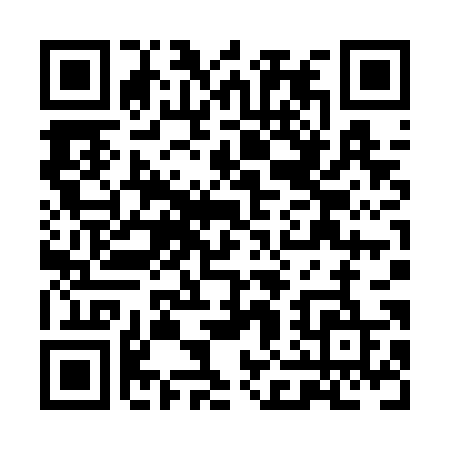 Prayer times for Clarence Ridge, New Brunswick, CanadaWed 1 May 2024 - Fri 31 May 2024High Latitude Method: Angle Based RulePrayer Calculation Method: Islamic Society of North AmericaAsar Calculation Method: HanafiPrayer times provided by https://www.salahtimes.comDateDayFajrSunriseDhuhrAsrMaghribIsha1Wed4:416:161:256:268:3510:112Thu4:396:141:256:278:3610:123Fri4:376:131:256:278:3810:144Sat4:356:111:256:288:3910:165Sun4:336:101:256:298:4010:186Mon4:316:091:256:308:4110:207Tue4:296:071:256:308:4310:218Wed4:276:061:246:318:4410:239Thu4:256:051:246:328:4510:2510Fri4:236:031:246:328:4610:2711Sat4:216:021:246:338:4710:2912Sun4:196:011:246:348:4910:3013Mon4:186:001:246:348:5010:3214Tue4:165:581:246:358:5110:3415Wed4:145:571:246:368:5210:3616Thu4:125:561:246:378:5310:3717Fri4:115:551:246:378:5410:3918Sat4:095:541:256:388:5510:4119Sun4:075:531:256:398:5710:4320Mon4:065:521:256:398:5810:4421Tue4:045:511:256:408:5910:4622Wed4:035:501:256:409:0010:4823Thu4:015:491:256:419:0110:4924Fri4:005:491:256:429:0210:5125Sat3:585:481:256:429:0310:5226Sun3:575:471:256:439:0410:5427Mon3:565:461:256:439:0510:5628Tue3:555:461:256:449:0610:5729Wed3:535:451:266:459:0710:5830Thu3:525:441:266:459:0811:0031Fri3:515:441:266:469:0811:01